301764, г. Донской, Тульской обл., мкр-он Центральный, ул. Ленина, д. 3,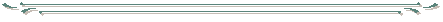 тел./факс 8 (48746) 5-08-02СОГЛАСНО ПИСЬМА ОБЩЕСТВА С ОГРАНИЧЕННОЙ ОТВЕТСТВЕННОСТЬЮ «ВОДОКАНАЛ Д» № 585 ОТ 18 СЕНТЯБРЯ 2019 ГОДА,  ООО УПРАВЛЯЮЩАЯ КОМПАНИЯ «РЕМЭКС» СООБЩАЕТ СЛЕДУЮЩУЮ ИНФОРМАЦИЮ:«В СВЯЗИ С ПОДГОТОВКОЙ К ОТОПИТЕЛЬНОМУ СЕЗОНУ 2019-2020ГГ. И ЗАМЕНОЙ ЗАПОРНОЙ АРМАТУРЫ Ду 400мм Михайловского водозабора и Ду 100 мм по ул. Пучки                 24 СЕНТЯБРЯ 2019 ГОДА С 9.00 ЧАСОВ ДО ОКОНЧАНИЯ РАБОТ, БУДЕТ ОГРАНИЧЕНА ПОДАЧА ВОДЫ В МКР. ЦЕНТРАЛЬНЫЙ»